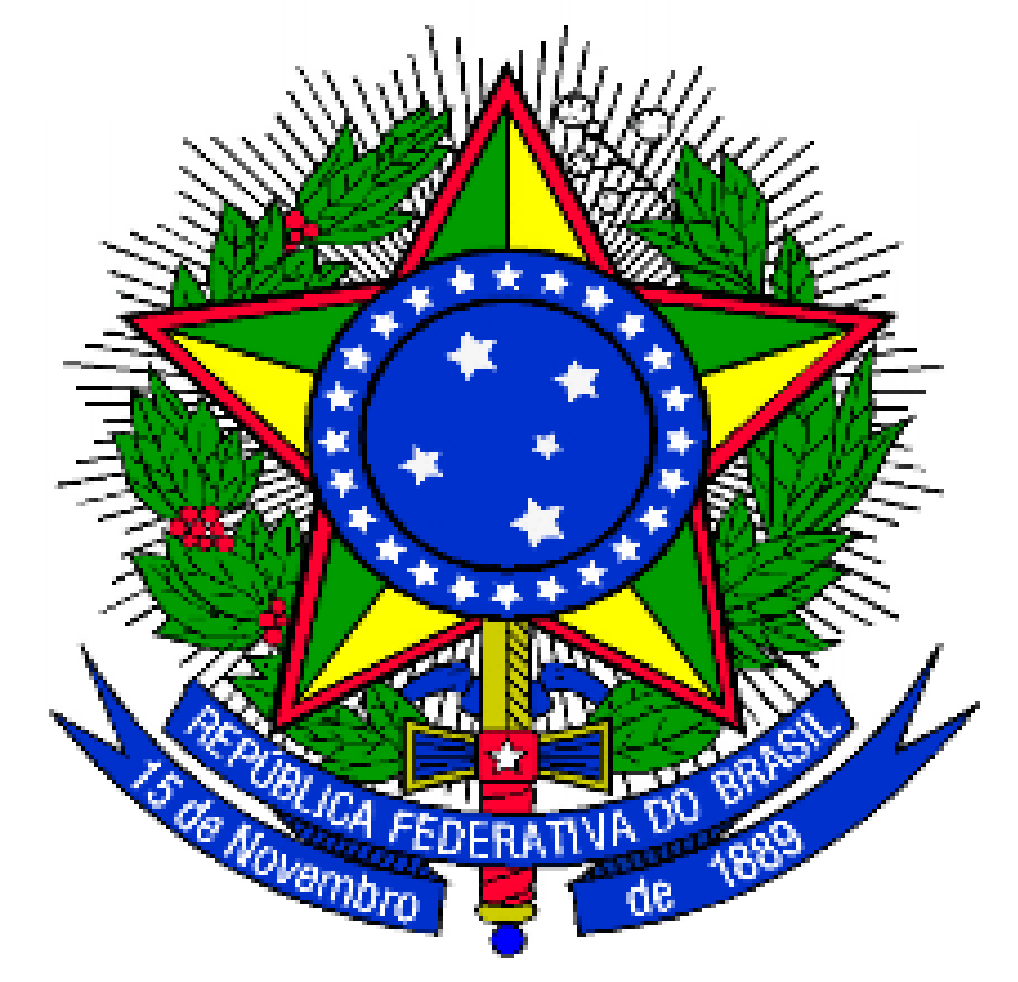 MINISTÉRIO DA EDUCAÇÃOSECRETARIA DE EDUCAÇÃO PROFISSIONAL E TECNOLÓGICAINSTITUTO FEDERAL DE EDUCAÇÃO, CIÊNCIA E TECNOLOGIA DE MINAS GERAISGABINETE DA DIREÇÃO - CAMPUS OURO PRETORua Pandiá Calógeras, 898 – Bairro Bauxita- Ouro Preto – Minas Gerais- CEP: 35.400-000(31)3559-2112- gabinete.ouropreto@ifmg.edu.brANEXO XIIICLASSIFICAÇÃO DE ÁREAS TEMÁTICAS (AT), LINHAS DE EXTENSÃO (LT), OBJETIVOS DE DESENVOLVIMENTO SUSTENTÁVEL (ODS) E TIPOS DE EVENTOSÁREAS TEMÁTICAS (AT)LINHA DE EXTENSÃO (LT) E DESCRIÇÃOOBJETIVOS DE DESENVOLVIMENTO SUSTENTÁVEL (ODS)A descrição detalhada dos ODS está disponível para consulta no site:  https://nacoesunidas.org/pos2015/CLASSIFICAÇÃO (TIPOS) DE EVENTOS E DEFINIÇÕES1COMUNICAÇÃO2CULTURA3DIREITOS HUMANOS E JUSTIÇA4EDUCAÇÃO5MEIO AMBIENTE6SAÚDE7TECNOLOGIA E PRODUÇÃO8TRABALHOLinhas de Extensão           Descrição      Alfabetização, leitura e escritaDesenvolvimento de programas e projetos, assessoria, consultoria, realização de eventos e outras ações,voltados para a discussão,planejamento,implementação e avaliação de processos de alfabetização e letramento de crianças,jovens e adultos, visando à sua inserção social e construção da cidadania,formação do leitor e do produtor de textos, incentivo à leitura;desenvolvimento de metodologias de ensino e leitura e da escrita e sua inclusão nos projetos político-pedagógicos das escolas; formação, capacitação e qualificação de pessoas que atuam na área; produção e divulgação de informações, conhecimentos e de material didático na área; memória,produção e difusão cultural e artística.Artes Cênicas(dança, teatro,técnicas circenses e performance)Desenvolvimento de programas e projetos, assessoria, consultoria, realização de eventos e ações em torno das Artes Cênicas (dança, teatro, técnicas circenses, performance); formação, capacitação e qualificação de pessoas que atuam na área; produção e divulgação de informações,conhecimentos e material didático na área;memória, produção e difusão cultural e artística.Artes integradasDesenvolvimento de programas e projetos, assessoria, consultoria, realização de eventos e ações multiculturais, envolvendo as diversas áreas da produção e da prática artística em um único programa integrado; formação, capacitação e qualificação de pessoas que atuam na área; produção e divulgação de informações e conhecimentos na área; produção de material didático; memória, produção e difusão cultural e artística.Artes plásticasDesenvolvimento de programas e projetos, assessoria,consultoria, realização de eventos e outras ações em torno das artes plásticas (escultura, pintura, desenho, gravura instalação, apropriação); formação, capacitação e qualificação de pessoas que atuam nessas áreas; produção e divulgação de informações conhecimentos e material didático na área; memória, produção e difusão cultural e artística.Comunicação estratégicaDesenvolvimento de programas e projetos, assessoria, consultoria, realização de eventos e outras ações visando à elaboração, implementação e avaliação de planos estratégicos de comunicação; realização de assessorias e consultorias para organizações de natureza diversa em atividades de publicidade,propaganda e de relações públicas; suporte de comunicação a programas e projetos de mobilização social, a organizações governamentais e da sociedade civil;formação, capacitação e qualificação de pessoas que atuam na área; produção e divulgação de informações,Desenvolvimento	de produtosDesenvolvimento de programas e projetos, assessoria, consultoria, realização de eventos e outras ações, voltados à produção de origem animal, vegetal, mineral e laboratorial; manejo, transformação, manipulação, dispensação, conservação e comercialização de produtos e subprodutos; produção e divulgação de informações,conhecimentos e material didático relacionados ao tema; formação, capacitação e qualificação de pessoas que atuam na área.Desenvolvimento regionalDesenvolvimento de programas e projetos, assessoria,consultoria, realização deeventos e outras ações voltadas para a elaboração de diagnóstico e de propostas de planejamento regional (urbano e rural) envolvendo práticas destinadas a elaboração de planos diretores, soluções, tratamento de problemas e melhoria da qualidade de vida da população local, tendo em vista sua capacidade produtiva e potencial de incorporação na implementação das ações; participação em fóruns Desenvolvimento Local Integrado e Sustentável – DLIS; participação e assessoria a conselhos regionais, estaduais e locais de desenvolvimento e a fóruns de municípios e associações afins; elaboração de matrizes e estudos sobre desenvolvimento regional integrado, tendo como base recursos locais renováveis e práticas sustentáveis; discussão sobre permacultura; definição de indicadores e métodos de avaliação de desenvolvimento, crescimento e sustentabilidade; formação, capacitação e qualificação de pessoas envolvidas na temática; produção e divulgação de informações, conhecimentos ematerial didático na área.Desenvolvimento rural e questão agráriaDesenvolvimento de programas e projetos, assessoria, consultoria, realização de ventos e outras ações relacionadas à constituição e ou manutenção de iniciativas de reforma agrária; matrizes produtivas locais ou regionais e de políticas de desenvolvimento rural; assistência técnica; planejamento do desenvolvimento rural sustentável; organização rural; comercialização ; agroindústria; gestão de propriedades e/ou organizações; arbitragem de conflitos de reforma agrária; educação para o desenvolvimento rural; definição de critérios e de políticas de fomento para o meio rural; avaliação de impactos de políticas de desenvolvimento rural;produção de material didático; produção e divulgação de informações; conhecimentos e material didático relacionados ao tema; formação, capacitação e qualificação de pessoas queatuam na área.Desenvolvimento tecnológicoDesenvolvimento de programas e projetos, assessoria, consultoria, realização de eventos e outras ações relativas a processos de investigação e produção de novas tecnologias, técnicas, processos produtivos, padrões de consumo e produção (inclusive tecnologias sociais, práticas e protocolos de produção de bens e serviços); serviços tecnológicos; estudos de viabilidade técnica, financeira e econômica; adaptação de tecnologias; formação, capacitação e qualificação de pessoas que atuam na área; produção e divulgação de informações, conhecimentos e materialdidático na área.Desenvolvimento urbanoDesenvolvimento de programas e projetos, assessoria, consultoria, realização de eventos e outras ações voltadas para o planejamento, implementação e avaliação de processos e metodologias visando a proporcionar soluções e o tratamento de problemas das comunidade urbanas; urbanismo; formação, capacitação e qualificação de pessoas envolvidas na área; produção e divulgação de  informações,  conhecimentos e material didático na área.Direitos individuais e coletivosDesenvolvimento de programas e projetos, assessoria, consultoria, realização deeventos e outras ações voltadas para o apoio a organizações e ações de memória social, defesa, proteção e promoção de direitos humanos; direito agrário e fundiário; assistência jurídica individual e coletiva , a instituições e organizações; bioética médica e jurídica; ações educativas e preventivas para garantia de direitos humanos;produção e divulgação de informações, conhecimentos e material didático na área; formação, capacitação e qualificação de pessoas que atuam na área.Educação profissionalDesenvolvimento de programas e projetos, assessoria, consultoria, realização de eventos e outras ações voltados a processos de formação técnica profissional, visando à valorização, aperfeiçoamento, promoção do acesso aos direitos trabalhistas e inserção no mercado de trabalho; formação, capacitação e qualificação de pessoas que atuam na área ,produção e divulgação de informações, conhecimentos e materialEmpreendedorismoDesenvolvimento de programas e projetos, assessoria, consultoria e realização de eventos relativos à constituição e gestão de empresas juniores, pré-incubadoras, incubadoras de empresas,parques e pólos tecnológicos, cooperativas e empreendimentos solidários e outras ações voltadas para a identificação, aproveitamento de novas oportunidades e recursos de maneira inovadora, com foco na criação de empregos e negócios estimulando a pró-atividade, formação, capacitação e qualificação de pessoas que atuam na área; produção e divulgação de informações,conhecimentos e material didático na área.Emprego e rendaDesenvolvimento de programas e projetos, assessoria, consultoria, realização de eventos e outras ações voltadas para a defesa, proteção, promoção e apoio a oportunidades de trabalho, emprego e renda para desempregados, empregados, empreendedores, setor informal, proprietários rurais, formas  cooperadas/associadas de produção, empreendimentos produtivos solidários, economia solidária, agricultura familiar, dentre outros; produção e divulgação de informações, conhecimentos e material didático, relacionados ao tema formação, capacitação e qualificação de pessoas que atuam na área.Endemias e epidemiasDesenvolvimento de programas e projetos, assessoria, consultoria, realização de eventos e outras ações visando ao planejamento, implementação e avaliação de metodologias   de   intervenção   e   de   investigação   tendo   como  tema  o	perfil epidemiológico de endemias e epidemias e a transmissão de doenças que atuam na área; produção e divulgação de informações, conhecimentos e material didático,relacionados ao tema.Espaços de ciênciaDesenvolvimento de programas e projetos, assessoria, consultoria, realização de eventos e outras ações voltadas para a difusão e divulgação de conhecimentos científicos e tecnológicos em espaços de ciência, como museus, observatórios, planetários, estações marinhas, entre outros; organização desses espaços; formação, capacitação e qualificação de pessoas que atuam na área; produção e divulgação deinformações, conhecimentos e material didático, relacionados ao tema.Esporte e lazerDesenvolvimento de programas e projetos, assessoria, consultoria, realização de eventos e outras ações voltadas para as práticas esportivas, experiências culturais, atividades físicas e vivencias de lazer para crianças, jovens e adultos como princípios de cidadania, inclusão, participação social e promoção da saúde; esportes e lazer nos projetos político-pedagógico das escolas; desenvolvimento de metodologias e inovações pedagógicas no ensino da Educação Física, Esporte e Lazer; iniciação e prática esportiva; detecção e fomento de talentos esportivos formação, capacitação e qualificação de pessoas que atuam na área; produção e divulgação de informações,conhecimentos e material didático na área.EstilismoDesenvolvimento de programas e projetos, assessoria, consultoria, realização de eventos e outras ações em torno do estilismo; formação, capacitação e qualificação de pessoas que atuam na área; produção e divulgação de informações, conhecimentos ede material didático; memória; produção e difusão cultural e artística.Fármacos e medicamentosDesenvolvimento de programas e projetos, assessoria, consultoria, realização de eventos e outras ações voltadas para a promoção do uso correto de medicamentos e para a assistência à saúde em seus processos que envolvem a farmacoterapia; farmácia nuclear; diagnóstico laboratorial; análises químicas , físico-químicas, biológicas, microbiológicas e toxicológicas de fármacos, insumos farmacêuticos, medicamentos e fitoterápicos; formação, capacitação e divulgação de informações, conhecimentos e material didático na área.Formação docenteDesenvolvimento de programas e projetos, assessoria, consultoria, realização de eventos e outras ações voltados a processos de formação docente, envolvendo a discussão de fundamentos e estratégias para a organização do trabalho pedagógico, tendo em vista o aprimoramento profissional, a valorização, a garantia de direitos trabalhistas e a inclusão no mercado de trabalho formal; formação, capacitação e divulgação de informações, conhecimentos e de material didático relacionados aotema.Gestão do trabalho urbano e ruralDesenvolvimento de programas e projetos, assessoria, consultoria, realização de eventos e outras ações voltadas par o planejamento , implementação e avaliação de estratégias de administração; ambiente empresarial; relações de trabalho (formas associadas de produção, trabalho informal, incubadora de cooperativas populares, agronegócios, agroindústria, práticas e produções caseiras, dentre outros); produção edivulgação de informações, conhecimentos e de material didático relacionados ao tema; formação, capacitação e qualificação de pessoas que atuam na área.Gestão informacionalDesenvolvimento de programas e projetos, assessoria, consultoria, realização de eventos e outras ações visando ao planejamento, implementação e avaliação de sistemas de fornecimento e divulgação de informações econômicas, financeiras, físicas e sociais das instituições públicas, privadas e do terceiro setor; produção e divulgação de informações, conhecimentos e de material didático relacionados ao tema; formação, capacitação e qualificação de pessoas que atuam na área.Gestão institucionalDesenvolvimento de programas e projetos, assessoria, consultoria, realização de eventos e outras ações visando ao planejamento, implantação e acompanhamento de estratégias administrativas e organizacionais em órgãos e instituições públicas, privadas e do terceiro setor, governamentais e não governamentais; formação,capacitação e qualificação de pessoas que atuam na área; produção e divulgação de informações, conhecimentos e de material didático na área.Gestão públicaDesenvolvimento de programas e projetos, assessoria, consultoria, realização de eventos e outras ações visando ao planejamento, implantação e acompanhamento e avaliação de sistemas regionais e locais de políticas públicas; análise do impacto dos fatores sociais, econômicos e demográficos nas políticas públicas (movimentos populacionais, geográficos e econômicos, setores produtivos); formação, capacitação e qualificação de pessoas que atuam nos sistemas públicos (atuais ou potenciais);produção e divulgação de informações, conhecimentos e material didático na área.Grupos sociais vulneráveisDesenvolvimento de programas e projetos, assessoria, consultoria, realização de eventos e outras ações voltadas para o planejamento, implementação e avaliação de processos de atenção (educação,saúde, assistência social, etc.) de emancipação, de respeito à identidade e inclusão desses grupos; promoção, defesa e garantia de direitos; desenvolvimento de metodologias de intervenção, tendo como  objeto questões de gênero, de etnia, de orientação sexual, de diversidade cultural, de credos religiosos, dentre outros; formação, capacitação e qualificação de pessoas que atuam com esses segmentos; produção e divulgação de informações, conhecimentos e material didático na área.Infância e adolescênciaDesenvolvimento de programas e projetos, assessoria, consultoria, realização de eventos e outras ações voltadas para o planejamento, implementação e avaliação de processos de atenção (educação, saúde, assistência social, etc.); promoção, defesa e garantia de direitos; ações especiais de prevenção e erradicação do trabalho infantil; desenvolvimento de metodologias de intervenção, tendo como objeto enfocado na ação crianças (0 a 12 anos), adolescentes (13 a 18 anos) e suas famílias; formação, capacitação e qualificação de pessoas que atuam com esses segmentos; produção edivulgação de informações, conhecimentos e material didático na área.Inovação tecnológicaDesenvolvimento de programas e projetos, assessoria, consultoria, realização de eventos e outras ações que compreendem a introdução de produtos ou processos tecnologicamente novos e melhorias significativas a serem implementadas em produtos ou processos existentes nas diversas áreas do conhecimento. Considera-se uma inovação tecnológica de produto ou processo aquela que tenha sido implementada e introduzida no mercado (inovação de produto) ou utilizada no  processo de produção (inovação de processo). Formação, capacitação e qualificação de pessoas que atuam na área; produção e divulgação de informações,conhecimentos e material didático na área.JornalismoDesenvolvimento de programas e projetos, assessoria, consultoria, realização de eventos e outras ações voltadas a processos de produção e edição de notícias para mídias impressas e eletrônicas; assessorias e consultorias para órgãos de imprensa em geral; crítica e mídia; treinamento e qualificação de profissional para a imprensa; capacitação e qualificação de pessoas que atuam na área; produção de material didático na área e divulgação de informações, conhecimentos e material didático naárea.Jovens e adultosDesenvolvimento de programas e projetos, assessoria, consultoria, realização de eventos e outras ações visando ao planejamento, implementação e avaliação de processos de atenção (saúde, assistência social, etc.), de emancipação e inclusão; educação formal e não formal; promoção, defesa e garantia de direitos; desenvolvimento de metodologias de intervenção, tendo como objeto enfocado pela ação os jovens (19 a 24 anos) e adultos (de 25 a 59 anos); formação, capacitação e qualificação de pessoas que atuam com esse segmento; produção e divulgação de informações, conhecimentos e material didático na área.Línguas estrangeirasDesenvolvimento de programas e projetos, assessoria, consultoria, realização de eventos e outras ações voltadas para a discussão, planejamento, implementação e avaliação de processos de ensino/aprendizagem de línguas estrangeiras e sua inclusão nos projetos político-pedagógicos das escolas; desenvolvimento de processos de formação em línguas estrangeiras; literatura; tradução; formação, capacitação e qualificação de pessoas que atuam na área; produção e divulgação de informações conhecimentos e material didático na área; memória, produção e difusão cultural eartística.Metodologia e estratégias de ensino/aprendizagemDesenvolvimento de programas e projetos, assessoria, consultoria, realização de eventos e outras ações visando à discussão de metodologias e estratégias especificas de ensino/aprendizagem, como a educação à distância e o ensino presencial e de processos de formação inicial, educação continuada a formação profissional; formação, capacitação e qualificação de pessoas que atuam na área; produção e divulgação de informações, conhecimentos e de material didático na área.Mídia artes(mídias contemporâneas, multimídia, web-arte, arte digital)Desenvolvimento de programas e projetos, assessoria, consultoria, realização de eventos e outras ações em torno de mídia artes (mídias contemporâneas, multimídia, web-arte, arte digital); formação, capacitação e qualificação de pessoas que atuamnessas áreas; produção e divulgação de informações, conhecimentos e material didático na área; memória, produção e difusão cultural e artística.MídiasDesenvolvimento de programas e projetos, assessoria, consultoria, realização de eventos e outras ações visando à produção e difusão de informações e conhecimentos através de veículos comunitários e universitários, impressos e eletrônicos (boletins, rádio, televisão, jornal, revistas, internet, etc.); promoção do uso didático dos meios de comunicação e de ações educativas sobre as mídias; formação, capacitação e qualificação de pessoas que atuam na área para o trato com a mídia em geral;produção e divulgação de informações, conhecimentos e material didático na área.Organizações da sociedade civil e movimentos sociais e popularesDesenvolvimento de programas e projetos, assessoria, consultoria, realização de eventos e outras ações voltadas para o apoio à formação, organização e desenvolvimento de comitês, comissões, fóruns, associações, ONGs, OSCIPs, redes, cooperativas populares, sindicatos, dentre outros; produção e divulgação de informações, conhecimentos e material didático relacionados ao tema; formação, capacitação e qualificação de pessoas que atuam na área.Patrimônio cultural, histórico, natural e imaterialDesenvolvimento de programas e projetos, assessoria, consultoria, realização de eventos e outras ações visando à preservação, recuperação, promoção e difusão de patrimônio artístico, cultural e histórico (bens culturais móveis e imóveis, obras de arte, arquitetura, espaço urbano, paisagismo, música, literatura, teatro, dança, artesanato, folclore, manifestações religiosas populares), natural (natureza,meio ambiente) e imaterial (culinária, costumes do povo), mediante formação, organização, manutenção, ampliação e equipamento de museus, bibliotecas, centros culturais, arquivos e outras organizações culturais, coleções e acervos, restauração de bens móveis e imóveis de reconhecido valor cultural, proteção e promoção do folclore, do artesanato, das tradições culturais e dos movimentos religiosos populares;valorização do patrimônio, formação, capacitação e qualificação de pessoas que atuam na área; produção e divulgação de informações, conhecimentos e material didático na área.Pessoas com deficiências,incapaci- dades, e necessidades especiaisDesenvolvimento de programas e projetos, assessoria, consultoria, realização de eventos e outras ações voltadas para o planejamento, implementação e avaliação de processos de atenção (educação, saúde, assistência social, etc.), de emancipação e inclusão de pessoas com deficiências, incapacidades físicas, sensoriais e mentais, síndromes, doenças crônicas, altas habilidades, dentre outras; promoção, defesa e garantia de direitos; desenvolvimento de metodologias de intervenção individual e coletiva, tendo como objeto enfocado na ação essas pessoas e suas famílias; formação, capacitação e qualificação de pessoas que atuam com esses segmentos; produção e divulgação de informações, conhecimentos e material didático na área.Propriedade intelectual e patentesDesenvolvimento de programas e projetos, assessoria, consultoria, realização de eventos e outras ações voltadas para processos de identificação, regulamentação e registro de direitos autorais e outros sobre propriedade intelectual e patentes; formação, capacitação e qualificação de pessoas que atuam na área; produção edivulgação de informações, conhecimentos e material didático na área.Questões ambientaisDesenvolvimento de programas e projetos, assessoria, consultoria, realização de eventos e outras ações voltadas para a questão ecológica e o planejamento, implementação e avaliação de processos de educação ambiental e de redução da poluição do ar, águas e solo; discussão da Agenda 21; discussão dos impactos ambientais de empreendimentos e de planos básicos ambientais; questões florestais; meio ambiente e qualidade de vida; cidadania e meio ambiente; formação, capacitação e qualificação de pessoas que atuam na área; produção e divulgação de informações, conhecimentos e material didático na área.Recursos hídricosDesenvolvimento de programas e projetos, assessoria, consultoria, realização de eventos e outras ações voltadas para o planejamento de microbacias, preservação de mata ciliar e dos recursos hídricos, gerenciamento de recursos hídricos e Bacias Hidrográficas; prevenção e controle da poluição; arbitragem de conflitos;participação em agências e comitês estaduais e nacionais; assessoria técnica a conselhos estaduais, comitês e consórcios municipais de recursos hídricos; produção e divulgação de conhecimentos, informações e de material didático na área; formação,capacitação e qualificação de pessoas que atuam na área.Resíduos sólidosDesenvolvimento de programas e projetos, assessoria, consultoria, realização de eventos e outras ações visando a: orientação para desenvolvimento de ações normativas, operacionais, financeiras e de planejamento com base em critérios sanitários, ambientais e econômicos, para coletar, segregar, tratar e dispor o lixo;orientação para elaboração e desenvolvimento de projetos de planos de gestão integrada de resíduos sólidos urbanos, coleta seletiva, instalação de manejo de RSU reaproveitáveis (compostagem e reciclagem), destinação final de RSU (aterros sanitários e controlados), remediação de lixo a céu aberto; orientação e qualificação de catadores de lixo; formação e qualificação de pessoas que atuam na área; produção edivulgação de informações, conhecimentos e de material didático na área.Saúde animalDesenvolvimento de programas e projetos, assessoria, consultoria, realização de eventos e outras ações voltadas para o planejamento, implementação e avaliação de processos e metodologias visando à assistência à saúde animal: prevenção , diagnóstico e tratamento; prestação de serviços institucionais em laboratórios, clínicas e hospitais veterinários universitários,produção e divulgação de informações, conhecimentos e material didático, relacionados ao tema; formação, capacitação equalificação de pessoas que atuam na área.Saúde familiarDesenvolvimento de programas e projetos, assessoria, consultoria, realização de eventos e outras ações voltadas para o planejamento, implementação e avaliação de processos assistenciais e metodologias de intervenção para a saúde da família; produção e divulgação de informações, conhecimentos e de material didática, relacionados ao tema; formação, capacitação e qualificação de pessoas que atuam naárea.Saúde e proteção no trabalhoDesenvolvimento de programas e projetos, assessoria, consultoria, realização de eventos e outras ações voltadas para o planejamento, implementação e avaliação de processos assistenciais e metodologias de intervenção, ergonomia, educação para a saúde e vigilância epidemiológica ambiental, tendo como alvo ambientes de trabalho e trabalhadores urbanos e rurais; produção e divulgação de informações, conhecimentos e de material didático relacionados ao tema; formação, capacitação e qualificação depessoas que atuam na área.Saúde humanaDesenvolvimento de programas e projetos, assessoria, consultoria, realização de eventos e outras ações voltados à promoção da saúde das pessoas, famílias e comunidades; humanização dos serviços; prestação de serviços institucionais em ambulatórios, laboratórios, clínicas e hospitais universitários; assistência à saúde de pessoas em serviços especializados de diagnóstico, análises clínicas e tratamento, clínicas odontológicas, de psicologia, dentre outras; formação, capacitação e qualificação de pessoas que atuam na área; informações, conhecimentos e de material didático relacionados na áreaSegurança alimentarDesenvolvimento de programas e projetos, assessoria, consultoria, realização de eventos e outras ações voltados para o incentivo à produção de alimentos básicos, autoabastacimento, agricultura urbana, hortas escolares e comunitárias, nutrição, educação para o consumo, regulação do mercado de alimentos, promoção e defesa do consumo alimentar; capacitação e qualificação de pessoas que atuam na área;produção e divulgação de informações, conhecimentos e de material didático relacionados ao tema.Segurança pública e defesa socialDesenvolvimento de programas e projetos, assessoria, consultoria, realização de eventos e outras ações voltadas para o planejamento, implementação e avaliação de processos e metodologias, dentro de uma compreensão global do conceito de segurança pública, visando a proporcionar soluções e o tratamento de problemas relacionados; orientação e assistência jurídica, psicológica e social à população carcerária e familiares; assessoria a projetos de educação, saúde e trabalho aos apenados e familiares; questão penitenciária, violência, mediação de conflitos; atenção a vítimas de crimes violentos; proteção a testemunhas; policiamento comunitário; produção e divulgação de informações, conhecimentos e material didático relacionados ao tema; formação, capacitação e qualificação de pessoas que atuam na área.Tecnologia da informaçãoDesenvolvimento de programas e projetos, assessoria, consultoria, realização de eventos e outras ações visando ao desenvolvimento de competência informacional – para identificar, localizar, interpretar, relacionar, analisar, sintetizar, avaliar e comunicar informação em fontes impressa ou eletrônicas; inclusão digital; produção e divulgação de informações, conhecimentos e material didático, relacionados ao tema; formação; capacitação e qualificação de pessoas que atuam na área.Temas específicosRealização de eventos, processos de formação e capacitação relativos a temas das diversas áreas do conhecimento (ciências humanas, biológicas, sociais aplicadas, exatas e da terra, da saúde, ciências agrárias, engenharias, lingüística, letras e artes), visando à reflexão e material didáticos, relacionados ao tema.Terceira idadeDesenvolvimento de programas e projetos, assessoria, consultoria, realização de eventos e outras ações voltadas para o planejamento, implementação e avaliação de processos de atenção (educação, saúde, assistência social, etc.), de emancipação e inclusão,; promoção, defesa e garantia de direitos; desenvolvimento de metodologias de intervenção, tendo como objeto enfocado na ação pessoas idosas e suas famílias; formação, capacitação e qualificação de pessoas que atuam com este segmento; produção e divulgação de informações, conhecimentos e material didático na área.Turismo e desenvolvimento sustentávelDesenvolvimento de programas e projetos, assessoria, consultoria, realização de eventos e outras ações visando a subsidiar o planejamento e implementação do turismo (ecológico, cultural, de lazer, de negócios, religioso, etc.) como setor gerador de emprego e renda para os municípios; desenvolvimento de novas tecnologias para avaliações de potencial turístico; produção e divulgação de imagens em acordo com as especificidades culturais das populações locais; formação, capacitação e qualificação de pessoas para o turismo; produção e divulgação de informações; conhecimentos ede material didático relacionado ao tema.Uso de drogas e dependência químicaDesenvolvimento de programas e projetos, assessoria, consultoria, realização de eventos e outras ações voltadas para a prevenção e limitação da incidência e do consumo de droga; tratamento de dependentes; assistência e orientação a usuários de drogas; recuperação e reintegração social, produção e divulgação e reintegração social, produção e divulgação de informações, conhecimentos e de material didático, relacionados ao tema; formação, capacitação e qualificação de pessoas que atuam na área.1Erradicação da pobreza10Redução das desigualdades2Fome zero e agricultura sustentável11Cidades e comunidades sustentáveis3Saúde e bem-estar12Consumo e produção responsáveis4Educação de qualidade13Ação contra a mudança global do clima5Igualdade de gênero14Vida na água6Água potável e saneamento15Vida terrestre7Energia limpa e acessível16Paz, justiça e instituições eficazes8Trabalho decente e crescimento econômico17Parcerias e meios de implementação 9Indústria, inovação e infraestruturaClassificaçãoDefiniçãoCongressoEvento de grandes proporções, de âmbito  regional,  nacional  ou  internacional,  em  geral  com  duração de 3 a 7 dias, que reúne participantes de uma comunidade científica ou profissional ampla. Observação: realizado como um conjunto de atividades, como mesas- redondas, palestras, conferências, apresentação de trabalhos, cursos, mini-cursos,  oficinas/workshops;  os  cursos  incluídos no congresso, com duração igual ou superior a 8 horas devem, também, ser registradas e certificadas como curso. Incluem -se nessa classificação  eventos  de  grande  porte,  como  conferência nacional de..., reunião anual de..., etc.SeminárioEvento científico de âmbito menor do que o congresso, tanto em termos de duração (horas a 1 ou 2 dias), quanto de número de participantes, cobrindo campos de conhecimento mais especializados. Incluem-se nessa classificação eventos  de  médio  porte,  como encontro,  simpósio,  jornada, colóquio, fórum, reunião, mesa-redonda, etc.Ciclo de debatesEncontros seqüenciais que visam a discussão de um tema específico. Inclui: Ciclo de..., Circuito..., Semana de...ExposiçãoExibição pública de obras de arte, produtos, serviços, etc. Em geral  é  utilizada para  promoção e  venda de produtos e serviços. Inclui: feira, salão, mostra, lançamento.EspetáculoDemonstração pública de eventos cênicos musicais. Inclui: recital, concerto, show, apresentação teatral, exibição de cinema e televisão, demonstração pública de canto,  dança  e  interpretação  musical.Evento esportivoInclui: campeonato, torneio, olimpíada, apresentação esportiva.FestivalSérie de atividades/eventos ou espetáculos artísticos, culturais ou esportivos, realizados concomitantemente, em geral em edições periódicas.OutrosAção pontual de mobilização que visa a um objetivo definido. Inclui campanha.